基本信息基本信息 更新时间：2024-04-26 01:28  更新时间：2024-04-26 01:28  更新时间：2024-04-26 01:28  更新时间：2024-04-26 01:28 姓    名姓    名江祺琦江祺琦年    龄25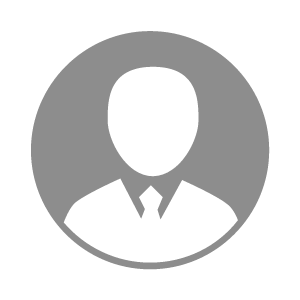 电    话电    话下载后可见下载后可见毕业院校山东畜牧兽医职业学院邮    箱邮    箱下载后可见下载后可见学    历大专住    址住    址期望月薪5000-10000求职意向求职意向其他其他其他其他期望地区期望地区浙江省|广东省|安徽省浙江省|广东省|安徽省浙江省|广东省|安徽省浙江省|广东省|安徽省教育经历教育经历就读学校：山东畜牧兽医职业学院 就读学校：山东畜牧兽医职业学院 就读学校：山东畜牧兽医职业学院 就读学校：山东畜牧兽医职业学院 就读学校：山东畜牧兽医职业学院 就读学校：山东畜牧兽医职业学院 就读学校：山东畜牧兽医职业学院 工作经历工作经历工作单位：安徽农垦汉世伟和安食品有限公司 工作单位：安徽农垦汉世伟和安食品有限公司 工作单位：安徽农垦汉世伟和安食品有限公司 工作单位：安徽农垦汉世伟和安食品有限公司 工作单位：安徽农垦汉世伟和安食品有限公司 工作单位：安徽农垦汉世伟和安食品有限公司 工作单位：安徽农垦汉世伟和安食品有限公司 自我评价自我评价能吃苦耐劳，敢于创新，勇于突破自己，有较强的抗压能力能吃苦耐劳，敢于创新，勇于突破自己，有较强的抗压能力能吃苦耐劳，敢于创新，勇于突破自己，有较强的抗压能力能吃苦耐劳，敢于创新，勇于突破自己，有较强的抗压能力能吃苦耐劳，敢于创新，勇于突破自己，有较强的抗压能力能吃苦耐劳，敢于创新，勇于突破自己，有较强的抗压能力能吃苦耐劳，敢于创新，勇于突破自己，有较强的抗压能力其他特长其他特长